Osnovna šola Gabrovka – Dole 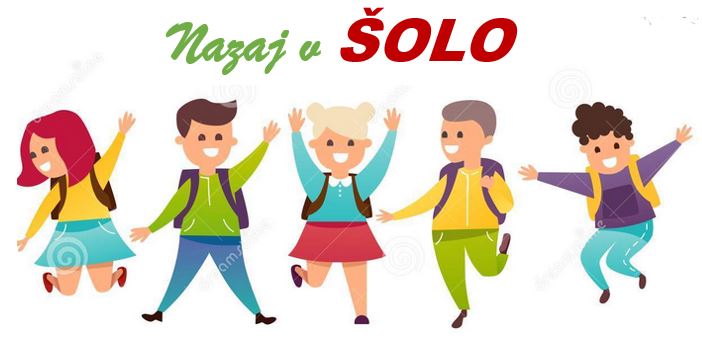 Jedilnik za 1. tedenod 29. avgusta do 2. septembra 2022Kuhinja si pridržuje pravico do spremembe jedilnika.Učenci imajo ves čas na voljo napitek – vodo ali nesladkan čaj. V času kosila tudi sveže sadje.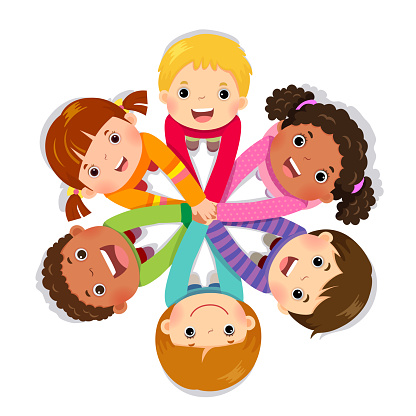 Dietni jedilnik je prilagojen zgoraj navedenemu jedilniku. Pri pripravi dietne prehrane uporabljamo: pri alergiji na jajca: živila, ki ne vsebujejo jajc (lecitina) pri celiakiji: brezglutenska živilacitrusi: drugo sadjeoreščki: živila, ki ne vsebujejo oreščkovpreobčutljivost na nikelj: živila, ki ne vsebujejo nikljapri alergiji na kravje mleko: riževo mleko, živila, ki ne vsebujejo mleka/laktoze Osnovna šola Gabrovka - Dole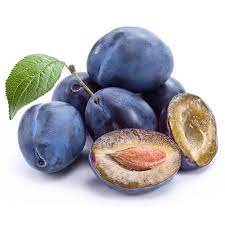 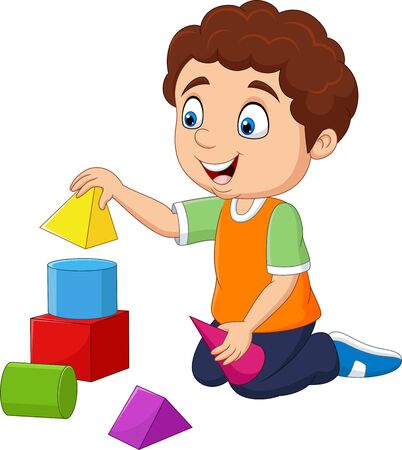 Jedilnik za 2. tedenod 5. do 9. septembra 2022Kuhinja si pridržuje pravico do spremembe jedilnika.Učenci imajo ves čas na voljo napitek – vodo ali nesladkan čaj.  Dietni jedilnik je prilagojen zgoraj navedenemu jedilniku. Pri pripravi dietne prehrane uporabljamo: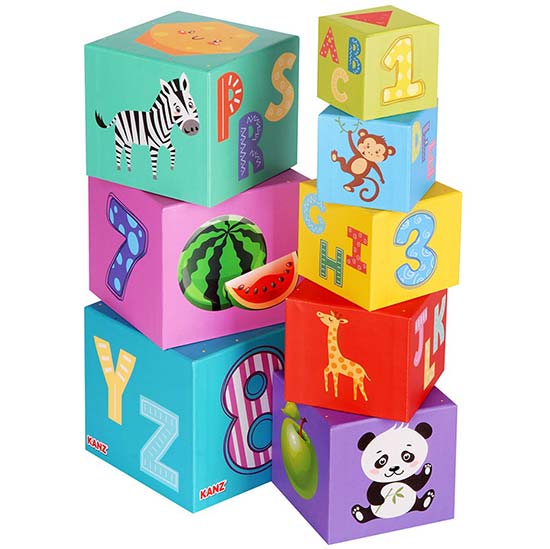 pri alergiji na jajca: živila, ki ne vsebujejo jajc (lecitina) pri celiakiji: brezglutenska živilacitrusi: drugo sadje oreščki: živila, ki ne vsebujejo oreščkov preobčutljivost na nikelj: živila, ki ne vsebujejo nikljapri alergiji na kravje mleko: riževo mleko, živila, ki ne vsebujejo mleka/laktozeOsnovna šola Gabrovka – Dole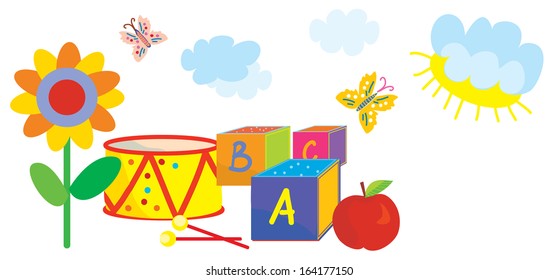 Jedilnik za 3. teden od 12. do 16. septembra 2022Kuhinja si pridržuje pravico do spremembe jedilnika.Učenci imajo ves čas na voljo napitek – vodo ali nesladkan čaj.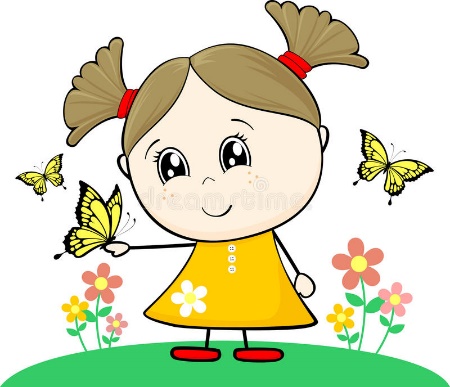 Dietni jedilnik je prilagojen zgoraj navedenemu jedilniku. Pri pripravi dietne prehrane uporabljamo:pri alergiji na jajca: živila, ki ne vsebujejo jajc (lecitina)pri celiakiji: brezglutenska živilacitrusi: drugo sadjeoreščki: živila, ki ne vsebujejo oreščkovpreobčutljivost na nikelj: živila, ki ne vsebujejo nikljapri alergiji na kravje mleko: riževo mleko, živila, ki ne vsebujejo mleka/laktozeOsnovna šola Gabrovka – Dole 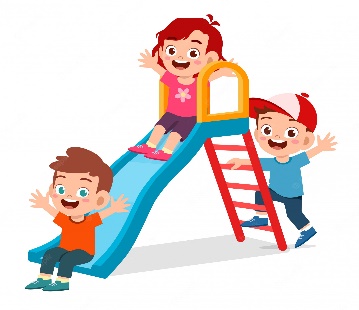 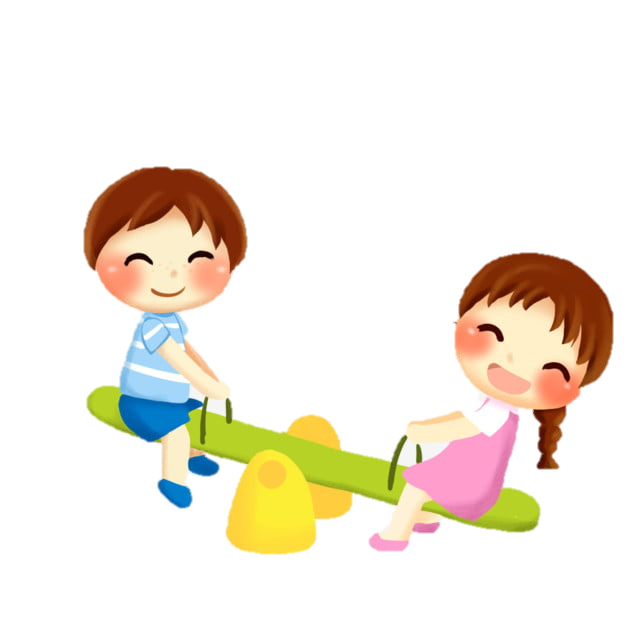 	 Jedilnik za 4. teden	od 19. do 23. septembra 2022Kuhinja si pridržuje pravico do spremembe jedilnika.Učenci imajo ves čas na voljo napitek – vodo ali nesladkan čaj.Dietni jedilnik je prilagojen zgoraj navedenemu jedilniku. Pri pripravi dietne prehrane uporabljamo: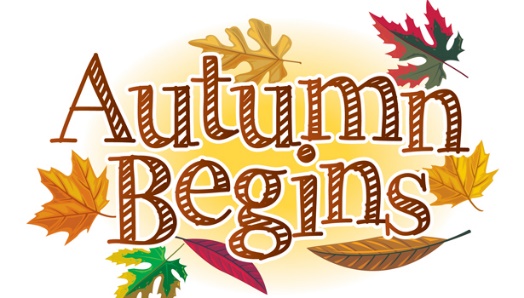 pri alergiji na jajca: živila, ki ne vsebujejo jajc (lecitina)pri celiakiji: brezglutenska živilacitrusi: drugo sadje oreščki: živila, ki ne vsebujejo oreščkovpreobčutljivost na nikelj: živila, ki ne vsebujejo niklja pri alergiji na kravje mleko: riževo mleko, živila, ki ne vsebujejo mleka/laktoze Osnovna šola Gabrovka – Dole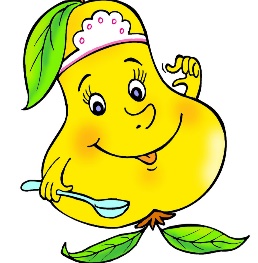 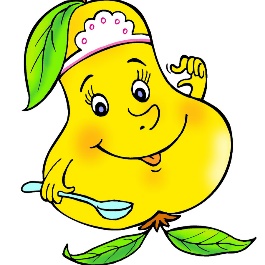 Jedilnik za 5. tedenod 26. do 30. septembra 2022Kuhinja si pridržuje pravico do spremembe jedilnika.Učenci imajo ves čas na voljo napitek – vodo ali nesladkan čaj.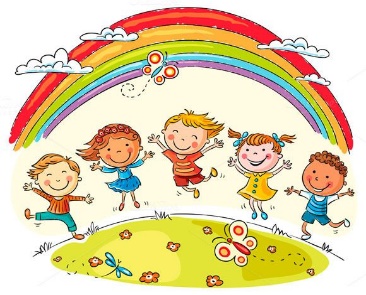 Dietni jedilnik je prilagojen zgoraj navedenemu jedilniku. Pri pripravi dietne prehrane uporabljamo:pri alergiji na jajca: živila, ki ne vsebujejo jajc (lecitina)pri celiakiji: brezglutenska živilacitrusi: drugo sadjeoreščki: živila, ki ne vsebujejo oreščkovpreobčutljivost na nikelj: živila, ki ne vsebujejo niklja pri alergiji na kravje mleko: riževo mleko, živila, ki ne vsebujejo mleka/laktozeDanZajtrkMalicaKosiloMalicaponedeljekPOLETNE POČITNICEPOLETNE POČITNICEPOLETNE POČITNICEPOLETNE POČITNICE29. 8.POLETNE POČITNICEPOLETNE POČITNICEPOLETNE POČITNICEPOLETNE POČITNICEtorek30. 8.POLETNE POČITNICEPOLETNE POČITNICEPOLETNE POČITNICEPOLETNE POČITNICEsredaPOLETNE POČITNICEPOLETNE POČITNICEPOLETNE POČITNICEPOLETNE POČITNICE31. 8.POLETNE POČITNICEPOLETNE POČITNICEPOLETNE POČITNICEPOLETNE POČITNICEčetrtekajdov kruh (1)rezina sira (3,7)planinski čaj sadjepirin kruh (1)pečen pršutparadižnik/paprikajabolčni sokjabolkoješprenj s suhim mesom (1)polbeli kruh (1)ananasov sokpolnozrnati piškoti (1, 3, 7)mleko (7)1. 9.ajdov kruh (1)rezina sira (3,7)planinski čaj sadjepirin kruh (1)pečen pršutparadižnik/paprikajabolčni sokjabolkoješprenj s suhim mesom (1)polbeli kruh (1)ananasov sokpolnozrnati piškoti (1, 3, 7)mleko (7)petekkoruzni kosmiči (1)mleko (7)sadjepolnozrnati kruh (1)telečja hrenovkagorčica (10)sadni čajslivebučkina kremna juha (7)pečenkakuskus (1)zelena solata s koruzoovseni kruh (1)hruška2. 9.koruzni kosmiči (1)mleko (7)sadjepolnozrnati kruh (1)telečja hrenovkagorčica (10)sadni čajslivebučkina kremna juha (7)pečenkakuskus (1)zelena solata s koruzoovseni kruh (1)hruškaDanZajtrkMalicaKosiloMalicaponedeljekpolnozrnati kruh (1)ribji namaz (4, 7)paprikasadni čajsadje ajdov kruh (1)šunkasveže kumaricesadni čajslivesvinjski ragu z zelenjavokuskus (1)zelena solataz naribanim korenčkom koruzna žemlja(1)grozdje 5. 9.polnozrnati kruh (1)ribji namaz (4, 7)paprikasadni čajsadje ajdov kruh (1)šunkasveže kumaricesadni čajslivesvinjski ragu z zelenjavokuskus (1)zelena solataz naribanim korenčkom koruzna žemlja(1)grozdje Šolska shema:slivetorekpletenka (1)bela kava (1, 7)sadje črna žemlja (1) napitek ego (7)nektarinapuranji zrezek v smetanovi omaki (7)pečen krompirzelena solata z naribanim korenjempolnozrnati kruh (1)topljeni sir (7)6. 9.pletenka (1)bela kava (1, 7)sadje črna žemlja (1) napitek ego (7)nektarinapuranji zrezek v smetanovi omaki (7)pečen krompirzelena solata z naribanim korenjempolnozrnati kruh (1)topljeni sir (7)sredačrni kruh (1)maslo (7), medzeliščni čajsadjekoruzni kruh (1)suha salamaparadižnikzeliščni čajhruškazelenjavna juhasirovi štruklji  (1, 3, 7)               z drobtinamijabolčni kompot polnozrnata štručka (1)jabolko7. 9.črni kruh (1)maslo (7), medzeliščni čajsadjekoruzni kruh (1)suha salamaparadižnikzeliščni čajhruškazelenjavna juhasirovi štruklji  (1, 3, 7)               z drobtinamijabolčni kompot polnozrnata štručka (1)jabolkočetrtekkoruzni kruh (1)mortadelapaprika, paradižnikotroški čajsadjekoruzni kosmiči (1)mleko (7)lubenicapečen piščanecpire krompir (7)zelena solata s koruzopisani kruh (1)slive 8. 9.koruzni kruh (1)mortadelapaprika, paradižnikotroški čajsadjekoruzni kosmiči (1)mleko (7)lubenicapečen piščanecpire krompir (7)zelena solata s koruzopisani kruh (1)slive petekpirin kruh (1)umešana jajca (3)bezgov čajsadje polnozrnati kruh (1)medeni namaz (7)bela kava (1, 7)jabolkomineštra (1)jabolčna pita (1,3, 7)pomarančni sok ajdov kruh (1)melona9. 9.pirin kruh (1)umešana jajca (3)bezgov čajsadje polnozrnati kruh (1)medeni namaz (7)bela kava (1, 7)jabolkomineštra (1)jabolčna pita (1,3, 7)pomarančni sok ajdov kruh (1)melonaDanZajtrkMalicaKosiloMalicaponedeljekajdov kruh (1)jajčni namaz (3, 7)bezgov čajsadjekoruzni kruh (1)tunina pašteta (4)sveža paprikabezgov čajslivekorenčkova juhaširoki rezanci(1,3) s skuto(7) in z orehi(8)mešani kompotbanananavadni tekoči jogurt(7)12. 9.ajdov kruh (1)jajčni namaz (3, 7)bezgov čajsadjekoruzni kruh (1)tunina pašteta (4)sveža paprikabezgov čajslivekorenčkova juhaširoki rezanci(1,3) s skuto(7) in z orehi(8)mešani kompotbanananavadni tekoči jogurt(7)Šolska shema:mleko(7)torekpolnozrnati kruh(1)mlečni namaz(7)naribano korenjeotroški čaj sadje črna žemlja(1)navadni tekoči jogurt(7)orehi(8)bananamineštra (1)rižev narastek (3,7)pomarančni sok ovseni kruh(1)hruška13. 9.polnozrnati kruh(1)mlečni namaz(7)naribano korenjeotroški čaj sadje črna žemlja(1)navadni tekoči jogurt(7)orehi(8)bananamineštra (1)rižev narastek (3,7)pomarančni sok ovseni kruh(1)hruškasredamlečni zdrob (1, 7)sadjepolnozrnati kruh (1)ribji namaz (4,7)otroški čaj breskevpiščančji paprikaškuskus (1)kumarična solatalubenicaajdov kruh (1)grozdje14. 9.mlečni zdrob (1, 7)sadjepolnozrnati kruh (1)ribji namaz (4,7)otroški čaj breskevpiščančji paprikaškuskus (1)kumarična solatalubenicaajdov kruh (1)grozdječetrtekčrni kruh(1)pečen pršutsveže kumarice(10)planinski čajsadjepisani kruh(1)rezina sira (3,7)sadjekostna juha z zvezdicami (1)pečen file postrvi (4)krompirjeva solatakoruzni kruh(1)sadni kefir(7)15. 9.črni kruh(1)pečen pršutsveže kumarice(10)planinski čajsadjepisani kruh(1)rezina sira (3,7)sadjekostna juha z zvezdicami (1)pečen file postrvi (4)krompirjeva solatakoruzni kruh(1)sadni kefir(7)petekmlečna prosena kaša(7)suhe slivesadjeovseni kruh(1)piščančja prsaparadižnikotroški čaj grozdjekorenčkova juhatestenine (1)tuna (4) v paradižnikovi omakiendivija s krompirjemčrna žemlja(1)slive 16. 9.mlečna prosena kaša(7)suhe slivesadjeovseni kruh(1)piščančja prsaparadižnikotroški čaj grozdjekorenčkova juhatestenine (1)tuna (4) v paradižnikovi omakiendivija s krompirjemčrna žemlja(1)slive DanZajtrkMalicaKosiloMalicaponedeljekkoruzni kruh (1)rezina sira(3,7)šipkov čajsadjepolnozrnati kruh(1)tuna(4)rdeča paprikašipkov čaj nektarinafižolova kremna juha s testeninami (1,7)krof (1,3,7)ananasov soknavadni tekoči jogurt(7)med, orehi(8)19. 9.koruzni kruh (1)rezina sira(3,7)šipkov čajsadjepolnozrnati kruh(1)tuna(4)rdeča paprikašipkov čaj nektarinafižolova kremna juha s testeninami (1,7)krof (1,3,7)ananasov soknavadni tekoči jogurt(7)med, orehi(8)Šolska shema:grozdjetorekmlečni močnik (1,7)       s suhimi slivamisadjeovseni kruh (1)topljeni sir (7)paradižnikplaninski čajhruškazdrobova juha (1)boranjapolentazeljnata solata s fižolomčrni kruh(1)jabolko 20. 9.mlečni močnik (1,7)       s suhimi slivamisadjeovseni kruh (1)topljeni sir (7)paradižnikplaninski čajhruškazdrobova juha (1)boranjapolentazeljnata solata s fižolomčrni kruh(1)jabolko sredapolnozrnati kruh(1)ribji namaz(4,7)planinski čajsadjemlečni zdrob(1,7)  mandljev posip(8)bananašpinačna juha z zlatimi kroglicami(1)lazanja(1,3,7)zelena solata polnozrnata žemlja(1)mleko (7)21. 9.polnozrnati kruh(1)ribji namaz(4,7)planinski čajsadjemlečni zdrob(1,7)  mandljev posip(8)bananašpinačna juha z zlatimi kroglicami(1)lazanja(1,3,7)zelena solata polnozrnata žemlja(1)mleko (7)četrtekčrna žemlja (1)bela kava(1,7)sadječrni kruh(1)kuhan pršut sveže kumariceotroški čajslivebrokoli - cvetačna kremna juha(7)pečenkapražen krompirzelena solata ovseni kruh(1)topljeni sir(7) grozdje22. 9.črna žemlja (1)bela kava(1,7)sadječrni kruh(1)kuhan pršut sveže kumariceotroški čajslivebrokoli - cvetačna kremna juha(7)pečenkapražen krompirzelena solata ovseni kruh(1)topljeni sir(7) grozdjepetekovseni kruh(1)puranja prsaparadižniksadni čajsadjeajdov kruh (1)pasirana skuta(7)borovničev džemsadni čajjabolkomesne kroglice v paradižnikovi omaki pire krompir(7)rdeča pesajabolčni sokkoruzna žemlja(1) hruška23. 9.ovseni kruh(1)puranja prsaparadižniksadni čajsadjeajdov kruh (1)pasirana skuta(7)borovničev džemsadni čajjabolkomesne kroglice v paradižnikovi omaki pire krompir(7)rdeča pesajabolčni sokkoruzna žemlja(1) hruškaDanZajtrkMalicaKosiloMalicaponedeljekkoruzni kruh(1)umešana jajca(4)šipkov čajsadjepolnozrnati kruh(1)tunin namaz(4)rdeča paprikašipkov čaj grozdjejotapolbeli kruh(1)vaniljev puding(1,7)napitek ego(7)koruzna štručka(1)26. 9.koruzni kruh(1)umešana jajca(4)šipkov čajsadjepolnozrnati kruh(1)tunin namaz(4)rdeča paprikašipkov čaj grozdjejotapolbeli kruh(1)vaniljev puding(1,7)napitek ego(7)koruzna štručka(1)Šolska shema:mleko(7)torekovseni kruh(1)tuna(4)rdeča paprikaplaninski čajsadjekrompirjev kruh(1)topljeni sir(7)paradižnikplaninski čajhruškagoveja juha z ribano kašo(1)BIO govedinabučke v omakipire krompir(7)polnozrnata žemlja(1)mleko (7)27. 9.ovseni kruh(1)tuna(4)rdeča paprikaplaninski čajsadjekrompirjev kruh(1)topljeni sir(7)paradižnikplaninski čajhruškagoveja juha z ribano kašo(1)BIO govedinabučke v omakipire krompir(7)polnozrnata žemlja(1)mleko (7)sredapisani kruh(1)sadni jogurt(7)sadjemlečni zdrob  (1) mandljev posip(8)bananapečen piščaneczelenjavni rižzeljnata solata s krompirjem ananasov sok grisini(1)melona28. 9.pisani kruh(1)sadni jogurt(7)sadjemlečni zdrob  (1) mandljev posip(8)bananapečen piščaneczelenjavni rižzeljnata solata s krompirjem ananasov sok grisini(1)melonačetrtekpirin kruh(1)namaz s šunko in paprikootroški čajsadječrni kruh(1)kuhan pršut sveže kumariceotroški čajsliveštefani pečenka (3)pire krompir (7)paradižnikova solata s paprikoovseni kruh(1)topljeni sir (7)grozdje29. 9.pirin kruh(1)namaz s šunko in paprikootroški čajsadječrni kruh(1)kuhan pršut sveže kumariceotroški čajsliveštefani pečenka (3)pire krompir (7)paradižnikova solata s paprikoovseni kruh(1)topljeni sir (7)grozdjepetekmlečni zdrob(1)orehov posip(8) sadjeajdov kruh (1)kisla smetana(7)borovničev džemsadni čajhruškabučna kremna juha(7) (hokaido buče)špageti (1) z mesno omakonariban sir (3,7)solatakoruzna žemlja(1)slive30. 9.mlečni zdrob(1)orehov posip(8) sadjeajdov kruh (1)kisla smetana(7)borovničev džemsadni čajhruškabučna kremna juha(7) (hokaido buče)špageti (1) z mesno omakonariban sir (3,7)solatakoruzna žemlja(1)slive